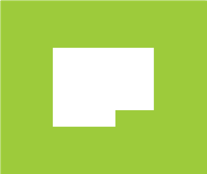 Změnový listZměnový listčíslo:15stavba (název dle SOD):Centrum rehabilitační péče nemocnice Semily; MMN, a.s. - Nemocnice SemilyCentrum rehabilitační péče nemocnice Semily; MMN, a.s. - Nemocnice SemilyCentrum rehabilitační péče nemocnice Semily; MMN, a.s. - Nemocnice SemilyCentrum rehabilitační péče nemocnice Semily; MMN, a.s. - Nemocnice Semilyčíslo SOD:ze dne 29.06.2023ze dne 29.06.2023číslo zakázky:172172Objednatel:MMN, a.s.MMN, a.s.MMN, a.s.MMN, a.s.sídlo:Metyšova 465, 514 01 JilemniceMetyšova 465, 514 01 JilemniceMetyšova 465, 514 01 JilemniceIČ:054 21 888054 21 888054 21 888Zhotovitel:MBQ s.r.o.MBQ s.r.o.MBQ s.r.o.MBQ s.r.o.sídlo:Pobřežní 246/49, 186 00 Praha 8Pobřežní 246/49, 186 00 Praha 8Pobřežní 246/49, 186 00 Praha 8IČ:242476772424767724247677název změnového listu:Změna způsobu opravy vnitnřích omítek a materiálového řešeníZměna způsobu opravy vnitnřích omítek a materiálového řešeníZměna způsobu opravy vnitnřích omítek a materiálového řešeníZměna způsobu opravy vnitnřích omítek a materiálového řešeníZměna způsobu opravy vnitnřích omítek a materiálového řešenípopis změny:Na základě skutečného stavu stávajících omítek určených k opravě bylo zjištěno následující. Stav původních omítek neodpovídá roszahem zamýšlenému množství dle projektové dokumentace. Omítky jsou daleko více nesoudržné, vykazují značně odchylky od rovinnosti. Roszah oprav omítek by tak proti plánovanému stavu byl mnohem větší a nevedl by k očekáváné rovinnosti rekonstruovaných prostor. Z toho důvodu byla investorem dosuhlasena změna spočívající v kompletním odstranění omítek v rámci 1. NP a 2. NP. Nové omítky v 1., 2. a 3. NP budou provedeny jako sádrové, což povede ke zvyýšenému jak estetickému tak kvalitativnímu standardu. Na základě skutečného stavu stávajících omítek určených k opravě bylo zjištěno následující. Stav původních omítek neodpovídá roszahem zamýšlenému množství dle projektové dokumentace. Omítky jsou daleko více nesoudržné, vykazují značně odchylky od rovinnosti. Roszah oprav omítek by tak proti plánovanému stavu byl mnohem větší a nevedl by k očekáváné rovinnosti rekonstruovaných prostor. Z toho důvodu byla investorem dosuhlasena změna spočívající v kompletním odstranění omítek v rámci 1. NP a 2. NP. Nové omítky v 1., 2. a 3. NP budou provedeny jako sádrové, což povede ke zvyýšenému jak estetickému tak kvalitativnímu standardu. Na základě skutečného stavu stávajících omítek určených k opravě bylo zjištěno následující. Stav původních omítek neodpovídá roszahem zamýšlenému množství dle projektové dokumentace. Omítky jsou daleko více nesoudržné, vykazují značně odchylky od rovinnosti. Roszah oprav omítek by tak proti plánovanému stavu byl mnohem větší a nevedl by k očekáváné rovinnosti rekonstruovaných prostor. Z toho důvodu byla investorem dosuhlasena změna spočívající v kompletním odstranění omítek v rámci 1. NP a 2. NP. Nové omítky v 1., 2. a 3. NP budou provedeny jako sádrové, což povede ke zvyýšenému jak estetickému tak kvalitativnímu standardu. Na základě skutečného stavu stávajících omítek určených k opravě bylo zjištěno následující. Stav původních omítek neodpovídá roszahem zamýšlenému množství dle projektové dokumentace. Omítky jsou daleko více nesoudržné, vykazují značně odchylky od rovinnosti. Roszah oprav omítek by tak proti plánovanému stavu byl mnohem větší a nevedl by k očekáváné rovinnosti rekonstruovaných prostor. Z toho důvodu byla investorem dosuhlasena změna spočívající v kompletním odstranění omítek v rámci 1. NP a 2. NP. Nové omítky v 1., 2. a 3. NP budou provedeny jako sádrové, což povede ke zvyýšenému jak estetickému tak kvalitativnímu standardu. Na základě skutečného stavu stávajících omítek určených k opravě bylo zjištěno následující. Stav původních omítek neodpovídá roszahem zamýšlenému množství dle projektové dokumentace. Omítky jsou daleko více nesoudržné, vykazují značně odchylky od rovinnosti. Roszah oprav omítek by tak proti plánovanému stavu byl mnohem větší a nevedl by k očekáváné rovinnosti rekonstruovaných prostor. Z toho důvodu byla investorem dosuhlasena změna spočívající v kompletním odstranění omítek v rámci 1. NP a 2. NP. Nové omítky v 1., 2. a 3. NP budou provedeny jako sádrové, což povede ke zvyýšenému jak estetickému tak kvalitativnímu standardu. důvod změny:Požadavek objednatele z ekonomických důvodůPožadavek objednatele z ekonomických důvodůPožadavek objednatele z ekonomických důvodůPožadavek objednatele z ekonomických důvodůPožadavek objednatele z ekonomických důvodůANO/NEpopis vlivu / nová hodnota proti původní SODpopis vlivu / nová hodnota proti původní SODpopis vlivu / nová hodnota proti původní SODvliv na cenu díla:ANOXXXXXXXXXXXXXXXXKč bez DPHvliv na lhůtu realizace:NEvliv na záruky:NEvliv na platební podmínky:NEvliv na stavební povolení:NEpříloha:Příloha č. 1 - Cenová kalkukacePříloha č. 1 - Cenová kalkukaceZpracoval:jménopodpisdatumVedoucí projektuXXXXXXXXXXXXXXXXOdsouhlasil:Smluvní strany podpisem potvrzují souhlas s výše uvednými skutečnostmi. Podepsaný změnový list se podpisem stává nedílnou součástí smlouvy o dílo a mění dotčená ustanovení. Na základě změnového listu bude uzavřen dodatek k SOD.Smluvní strany podpisem potvrzují souhlas s výše uvednými skutečnostmi. Podepsaný změnový list se podpisem stává nedílnou součástí smlouvy o dílo a mění dotčená ustanovení. Na základě změnového listu bude uzavřen dodatek k SOD.Smluvní strany podpisem potvrzují souhlas s výše uvednými skutečnostmi. Podepsaný změnový list se podpisem stává nedílnou součástí smlouvy o dílo a mění dotčená ustanovení. Na základě změnového listu bude uzavřen dodatek k SOD.Smluvní strany podpisem potvrzují souhlas s výše uvednými skutečnostmi. Podepsaný změnový list se podpisem stává nedílnou součástí smlouvy o dílo a mění dotčená ustanovení. Na základě změnového listu bude uzavřen dodatek k SOD.Smluvní strany podpisem potvrzují souhlas s výše uvednými skutečnostmi. Podepsaný změnový list se podpisem stává nedílnou součástí smlouvy o dílo a mění dotčená ustanovení. Na základě změnového listu bude uzavřen dodatek k SOD.za objednatele:jménorazítko, podpisdatumTDI:XXXXXXXXXXXXXXXXXXoprávněný zástupce:XXXXXXXXXXXXXXXXXXXXAD:XXXXXXXXXza zhotovitele:jménorazítko, podpisdatumstavbyvedoucí:XXXXXXXXXXXXXXXXXXoprávněný zástupce :XXXXXXXXXXXXXXXXXX